KANSKE ÄR DU SOCKERBEROENDE ELLER SMYGÄTER DU?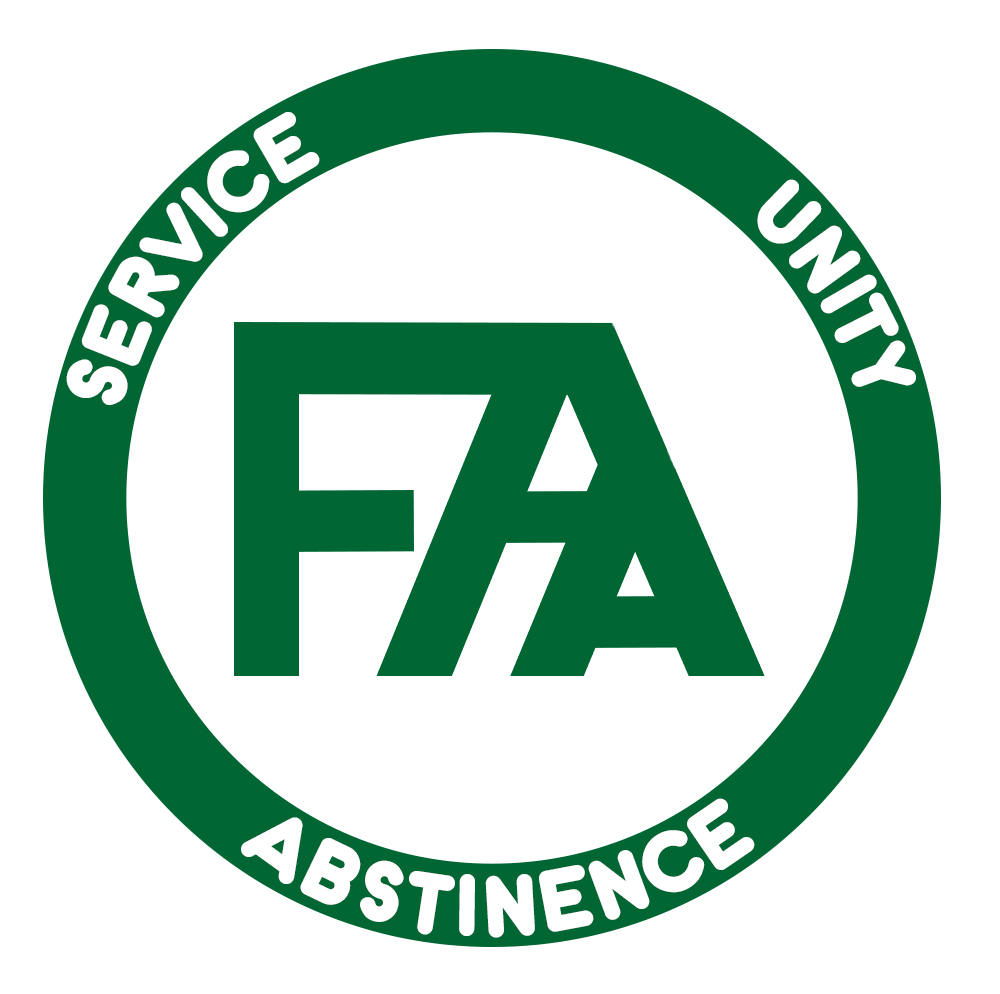 FAA - Anonyma matmissbrukare är
en gemenskap av personer som tillfrisknar frånmatmissbruk genom att dela sina erfarenheter medvarandra och ge varandra stöd och hopp.Vi tar inga inträdes- eller medlemsavgifter. FAA är ett 12-stegs program för matmissbrukare.För dig som känner igen dig och vill ha hjälpfinns det både telefonmöten och livemöten.
Ditt närmaste möte är varje___________kl ___________________________________________________Mer information hittar du på vår hemsida www.faa.se